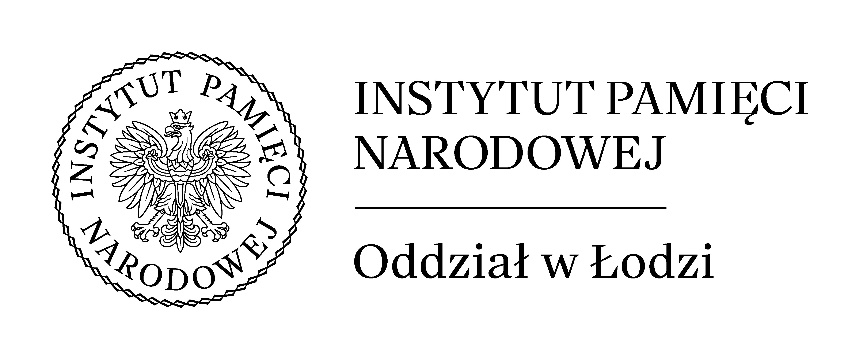 ZGŁOSZENIE UDZIAŁU W OGÓLNOPOLSKIEJ KONFERENCJI NAUKOWEJ„W »awangardzie proletariatu«. Losy działaczy komunistycznych w latach 1917-1939”Konferencja odbędzie się w dniach 5–6 grudnia 2023 r. w Łodzi. Zgłoszenia do 30 września 2023 r.Imię i nazwisko: …………………………………………………………………………………………………………………Stopień/tytuł naukowy: …………………………………………………………………………………………………Afiliacja: ………………………………………………………………………………………………………………………………Adres do korespondencji: ……………………………………………………………………………………………….Telefon kontaktowy: ………………………………………………………………………………………………………..E-mail: ………………………………………………………………………………………………………………………………….Tytuł wystąpienia: …………………………………………………………………………………………………………………………………………………………………………………………………………………………………………………………………………………………………………………………………………………………………………………………………………………………………………………………………………………………………………………………………………………………………………………………………………Abstrakt: ………………………………………………………………………………………………………………………………………………………………………………………………………………………………………………………………………………………………………………………………………………………………………………………………………………………………………………………………………………………………………………………………………………………………………………………………………………………………………………………………………………………………………………………………………………………………………………………………………………………………………………………………………………………………………………Notka biograficzna referenta: …………………………………………………………………………………………………………………………………………………………………………………………………………………………………………………………………………………………………………………………………………………………………………………………………………………………………………………………………………………………………………………………………………………………………………………………………………Proszę o udostępnienie w trakcie konferencji urządzeń audiowizualnych np. rzutnik (wymienić): ………………………………………………………………………………………………………………………………………………...	